	Женева, 16 апреля 2014 годаУважаемая госпожа,
уважаемый господин,1	В соответствии с Циркуляром 63 БСЭ от 7 ноября 2013 года и Циркуляром 69 БСЭ от 11 декабря 2013 года настоящим информирую Вас о том, что 23 Государства-Члена, принимавших участие в последнем по времени собрании 15-й Исследовательской комиссии, утвердили текст проектов двух Рекомендаций МСЭ-Т на пленарном заседании, состоявшемся 4 апреля 2014 года.2	Названия Рекомендаций МСЭ-Т, которые были утверждены, приводятся ниже:–	Рекомендация МСЭ-Т G.9700 (новая) "Быстрый доступ к абонентским терминалам (FAST) – спецификация спектральной ‎плотности мощности";–	Рекомендация МСЭ-Т G.9901 (пересмотренная) "Узкополосные приемопередатчики с ортогональным частотным разделением для ‎систем связи по линиям электропередачи – спецификация спектральной плотности мощности".3	С имеющейся патентной информацией можно ознакомиться в онлайновом режиме на веб-сайте МСЭ-Т.4	Тексты предварительно опубликованных Рекомендаций будут в ближайшее время размещены на веб-сайте МСЭ-Т.5	Тексты данных Рекомендаций будут опубликованы МСЭ в самое ближайшее время.С уважением,Малколм Джонсон
Директор Бюро
стандартизации электросвязиБюро стандартизации 
электросвязи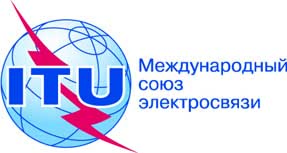 Осн.:Циркуляр 96 БСЭ
COM 15/GJ–	Администрациям Государств – Членов СоюзаТел.:
Факс:
Эл. почта:+41 22 730 5515
+41 22 730 5853
tsbsg15@itu.int Копии:–	Членам Сектора МСЭ-Т–	Ассоциированным членам МСЭ-Т–	Академическим организациям − Членам МСЭ-Т–	Председателю и заместителям Председателя 15-й Исследовательской комиссии–	Директору Бюро развития электросвязи–	Директору Бюро радиосвязиПредмет:Утверждение новой Рекомендации МСЭ-Т G.9700 
и пересмотренной Рекомендации МСЭ-Т G.9901Утверждение новой Рекомендации МСЭ-Т G.9700 
и пересмотренной Рекомендации МСЭ-Т G.9901